         Základní škola Frýdek – Místek, Komenského 402  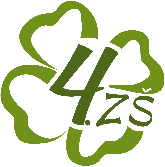 Vyřizuje: Žišková Pavla						Tel: 558 434 721E-mail: ziskovap@4zsfm.czDatum: 21. 2. 2022Objednávka oprava podlahyDobrý den, prosíme o opravu podlahy dle cenové nabídky ze dne 14. 2. 2022.Celkem 66 660 x 21% DPH = 80 659,- KčProsím o potvrzení naší objednávky.S pozdravemMgr. Šárka Nahodilová             ředitelka školy